РЕШЕНИЕ14.06.2019                                                                                                          № 99 О внесении изменений и дополнений в решение Совета депутатов№ 83 от 28 декабря 2018 года «О бюджете муниципального образования  Рязановский сельсовет на 2019 год и плановый период 2020-2021 годов»     В соответствии с Федеральным законом №131 «Об общих принципах организаций местного самоуправления в Российской Федерации», со ст.5 Устава муниципального образования Рязановский сельсовет, руководствуясь ст.32 Положения о бюджетном процессе в муниципальном образовании Рязановский сельсовет  Совет депутатов решил:            1.Внести в решение Совета депутатов № 83 от 28.12.2018 г «О бюджете муниципального образования  Рязановский сельсовет на 2019 и плановый период 2020-2021 годов» внести следующие изменения и дополнения:        1.1.В приложении №12 «Источники финансирования дефицита бюджета муниципального образования  Рязановский сельсовет на 2019 и плановый период 2020-2021 годов» внести следующие изменения и дополнительно учесть:                                                                                                                                         (тыс.руб.)1.2. В приложение №4 «Распределение бюджетных ассигнований бюджета муниципального образования Рязановский сельсовет на 2019 и плановый период 2020-2021 годов» по разделам и подразделам расходов классификации расходов бюджетов внести следующие изменения и дополнительно учесть:                                                                                                               (тыс. руб.)1.3. В приложении №5 «Ведомственная структура расходов  бюджета муниципального образования  Рязановский сельсовет на 2019 и плановый период 2020-2021 годов» внести следующие изменения и дополнительно учесть:(тыс. руб.)   1.4 В приложении № 6 «Распределение бюджетных ассигнований бюджета  муниципального образования  Рязановский сельсовет по разделам, подразделам, целевым статьям (муниципальным программам и непрограммным направлениям деятельности), группам и подгруппам видов расходов классификации расходов на 2019 и плановый период 2020-2021 годов» внести следующие изменения:               (тыс. руб.)1.5.  В приложении № 7 «Распределение бюджетных ассигнований  муниципального образования  Рязановский сельсовет по целевым статьям (муниципальным программам и непрограммным направлениям деятельности ) разделам, подразделам, группам и подгруппам видов расходов классификации расходов на 2019 и плановый период 2020-2021 годов»  внести следующие изменения: (тыс. руб.)                                                                                                                                                                                          2. Решение вступает в силу после обнародования (опубликования).Глава сельсоветапредседатель Совета депутатов                                                      Брусилов А.В.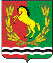 СОВЕТ ДЕПУТАТОВМУНИЦИПАЛЬНОГО ОБРАЗОВАНИЯ РЯЗАНОВСКИЙ СЕЛЬСОВЕТАСЕКЕЕВСКОГО РАЙОНА ОРЕНБУРГСКОЙ ОБЛАСТИНаименованиеКод бюджетной классификацииСуммаИзменение остатков средств на счетах по учету средств бюджета000 01 05 00 00 00  0000 000+200,0Итого + 200,0Наименование разделов и подразделовРазделов и подразделов Сумма на 2019 годПлановые назначения по бюджету с учетом измененийОбщегосударственные вопросы0100+86,0996,8Функционирование Правительства Российской Федерации, высших исполнительных органов государственной власти субъектов Российской Федерации, местных администраций0104     +86,0          600,9Национальная безопасность и правоохранительная деятельность0300+13,0397,5Обеспечение пожарной безопасности0310+13,0397,5Жилищно-коммунальное хозяйство0500+101,0196,2Коммунальное хозяйство0502+81,081,0Благоустройство0503+20,0115,2Итого +200,03849,8Наименование показателяВедомствоРазделПодразделЦелевая статья расходовВидрасходовСумма на 2019годПлановые назначения по бюджету с учетом измененийОбщегосударственные вопросы93701+86,0996,8Функционирование Правительства Российской Федерации, высших исполнительных органов государственной власти субъектов Российской Федерации, местных администраций 9370104+86,0600,9Муниципальная программа «Реализация муниципальной политики в администрации муниципального образования Рязановский сельсовет на 2017 – 2021 годы»937010422 0 00 00000+86,0600,9Подпрограмма «Осуществление финансово - хозяйственного, организационно - технического, правового, документационного, аналитического и информационного обеспечения исполнения полномочий главы муниципального образования и администрации» на 2017-2021 годы937010422 1 00 00000+86,0600,9Основное мероприятие «Обеспечение деятельности аппарата управления администрации»937010422 1 01 00000+86,0600,9Центральный аппарат937010422 1 0110020+86,0600,9Иные закупки товаров, работ и услуг для обеспечения государственных (муниципальных) нужд937010422 1 0110020240+86,0224,4Национальная безопасность и правоохранительная деятельность93703+13,0397,5Обеспечение пожарной безопасности9370310+13,0397,5Муниципальная программа «Развитие муниципального образования «Рязановский сельсовет» на 2019-2023 годы»937031020 0 00 00000+13,0397,5Муниципальная подпрограмма «Функционирование органов в сфере национальной безопасности и правоохранительной деятельности на 2019-2023 годы»937031020 2 00 00000+13,0397,5Основное мероприятие «Защита населения и территорий поселений от чрезвычайных ситуаций, обеспечение пожарной безопасности»937031020 2 01 00000+13,0397,5Обеспечение деятельности служб защиты населения и территорий от чрезвычайных ситуаций937031020 2 01 70050+13,0397,5Иные закупки товаров, работ, услуг для обеспечения государственных (муниципальных) нужд937031020 2 01 70050240+13,0397,5Жилищно-коммунальное хозяйство93705+101,0196,2Коммунальное хозяйство9370502+81,081,0Муниципальная программа «Развитие муниципального образования «Рязановский сельсовет» на 2019-2023 годы»937050220 0 00 00000+81,081,0Муниципальная подпрограмма «Развитие жилищно-коммунального и дорожного хозяйства, благоустройства «Рязановский сельсовет» на 2019-2023 годы937050220 3 00 00000+81,081,0Основное мероприятие «Мероприятия в области коммунального хозяйства»937050220 3 03 00000+81,081,0Мероприятия в области коммунального хозяйства937050220 3 03 90850+81,081,0Иные закупки товаров, работ, услуг для обеспечения государственных (муниципальных) нужд937050220 3 03 90850240+81,081,0Благоустройство9370503+20,0115,2Муниципальная программа «Развитие муниципального образования «Рязановский сельсовет» на 2019-2023 годы»93705032000000000+20,0115,2Муниципальная подпрограмма «Развитие жилищно-коммунального и дорожного хозяйства, благоустройства «Рязановский сельсовет» на 2019-2023 годы937050320 3 00 00000+20,0115,2Основное мероприятие «Улучшение благоустройства поселения, озеленения и санитарного состояния поселения»937050320 3 02 00000+20,0115,2Прочие мероприятия по благоустройству 937050320 3 02 90830+20,0115,2Иные закупки товаров, работ и услуг для обеспечения государственных (муниципальных) нужд937050320 3 02 90830240+20,0115,2Итого+200,03849,8Наименование показателяРазделПодразделЦелевая статья расходовВидрасходовСумма на 2019 годПлановые назначения по бюджету с учетом измененийОбщегосударственные вопросы01+86,0996,8Функционирование Правительства Российской Федерации, высших исполнительных органов государственной власти субъектов Российской Федерации, местных администраций 0104+86,0600,9Муниципальная программа «Реализация муниципальной политики в администрации муниципального образования Рязановский сельсовет на 2017 – 2021 годы»010422 0 00 00000+86,0600,9Подпрограмма «Осуществление финансово - хозяйственного, организационно - технического, правового, документационного, аналитического и информационного обеспечения исполнения полномочий главы муниципального образования и администрации» на 2017-2021 годы010422 1 00 00000+86,0600,9Основное мероприятие «Обеспечение деятельности аппарата управления администрации»010422 1 01 00000+86,0600,9Центральный аппарат010422 1 0110020+86,0600,9Иные закупки товаров, работ и услуг для обеспечения государственных (муниципальных) нужд010422 1 0110020240+86,0224,8Национальная безопасность и правоохранительная деятельность03+13,0397,5Обеспечение пожарной безопасности0310+13,0397,5Муниципальная программа «Развитие муниципального образования «Рязановский сельсовет» на 2019-2023 годы»031020 0 00 00000+13,0397,5Муниципальная подпрограмма «Функционирование органов в сфере национальной безопасности и правоохранительной деятельности на 2019-2023 годы»031020 2 00 00000+13,0397,5Основное мероприятие «Защита населения и территорий поселений от чрезвычайных ситуаций, обеспечение пожарной безопасности»031020 2 01 00000+13,0397,5Обеспечение деятельности служб защиты населения и территорий от чрезвычайных ситуаций031020 2 01 70050+13,0397,5Иные закупки товаров, работ, услуг для обеспечения государственных (муниципальных) нужд031020 2 01 70050240+13,0397,5Жилищно-коммунальное хозяйство05+101,0196,2Коммунальное хозяйство0502+81,081,0Муниципальная программа «Развитие муниципального образования «Рязановский сельсовет» на 2019-2023 годы»050220 0 00 00000+81,081,0Муниципальная подпрограмма «Развитие жилищно-коммунального и дорожного хозяйства, благоустройства «Рязановский сельсовет» на 2019-2023 годы050220 3 00 00000+81,081,0Основное мероприятие «Мероприятия в области коммунального хозяйства»050220 3 03 00000+81,081,0Мероприятия в области коммунального хозяйства050220 3 03 90850+81,081,0Иные закупки товаров, работ, услуг для обеспечения государственных (муниципальных) нужд050220 3 03 90850240+81,081,0Благоустройство0503+20,0115,2Муниципальная программа «Развитие муниципального образования «Рязановский сельсовет» на 2019-2023 годы»05032000000000+20,0115,2Муниципальная подпрограмма «Развитие жилищно-коммунального и дорожного хозяйства, благоустройства муниципального образования «Рязановский  сельсовет» на 2019-2023 годы»050320 3 00 00000+20,0115,2Основное мероприятие «Улучшение благоустройства поселения, озеленения и санитарного состояния поселения»050320 3 02 00000+20,0115,2Прочие мероприятия по благоустройству 050320 3 02 90830+20,0115,2Иные закупки товаров, работ и услуг для обеспечения государственных (муниципальных) нужд050320 3 02 90830240+20,0115,2Итого+200,03849,8Наименование показателяЦелевая статья расходовРазделПодразделВидрасходовСумма на 2019 годПлановые назначения по бюджету с учетом измененийМуниципальная программа «Развитие муниципального образования Рязановский  сельсовет на 2019-2023 годы»20 0 00 00000+114,02285,0Муниципальная подпрограмма «Функционирование органов в сфере национальной безопасности и правоохранительной деятельности на 2019-2023 годы»20 2 00 00000+114,0397,5Основное мероприятие «Защита населения и территорий поселений от чрезвычайных ситуаций, обеспечение пожарной безопасности»20 2 01 00000+13,0397,5Обеспечение деятельности служб защиты населения и территорий от чрезвычайных ситуаций20 2 01 70050+13,0397,5Иные закупки товаров, работ, услуг для обеспечения государственных (муниципальных) нужд20 2 01 700500310240+13,0397,5Муниципальная подпрограмма «Развитие жилищно-коммунального и дорожного хозяйства, благоустройства муниципального образования «Рязановский  сельсовет» на 2019-2023 годы»20 3 00 00000+101,0777,2Основное мероприятие «Улучшение благоустройства поселения, озеленения и санитарного состояния поселения»20 3 02 00000+20,0115,2Прочие мероприятия по благоустройству20 3 02 90830+20,0115,2Иные закупки товаров, работ и услуг для обеспечения государственных (муниципальных) нужд20 3 02 908300503240+20,0115,2Основное мероприятие «Мероприятия в области коммунального хозяйства»20 3 03 00000+81,081,0Мероприятия в области коммунального хозяйства20 3 03 90850+81,081,0Иные закупки товаров, работ и услуг для обеспечения государственных (муниципальных) нужд20 3 03 908500502240+81,081,0Муниципальная программа "Реализация муниципальной политики в администрации муниципального образования Рязановский сельсовет на 2017-2021 годы"22 0 00 00000+86,01107,8Муниципальная подпрограмма «Осуществление финансово - хозяйственного, организационно - технического, правового, документационного, аналитического и информационного обеспечения исполнения полномочий главы муниципального образования и администрации на 2017-2021 годы»22 1 00 00000+86,01107,8Основное мероприятие «Обеспечение деятельности аппарата управления администрации»22 1 01 00000+86,0995,8Центральный аппарат22 1 01 10020+86,0600,9Иные закупки товаров, работ и услуг для обеспечения государственных (муниципальных) нужд22 1 01 100200104240+86,0224,8Итого:+200,03849,8